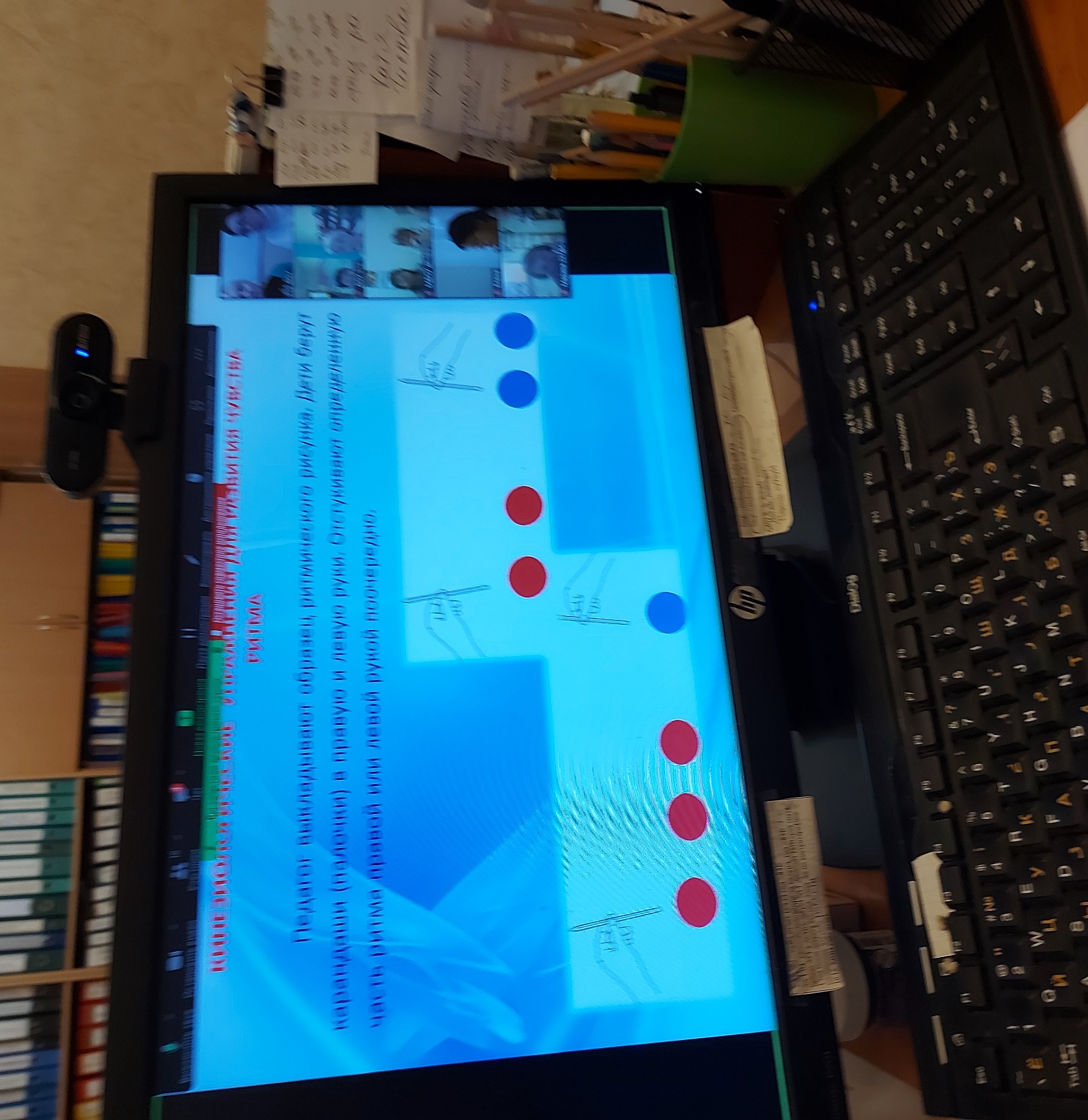 13.12.22 прошел на платформе zoom мастер-класс «Кинезиология - как здоровьесберегающая технология в образовательном пространстве ДОУ» МДОУ «Детский сад № 235» Ожогова Н.Ю., Чистова О.А представиликинезиологические упражнения по лексическим темам, а также кинезиологические упражнения в сочетании с игровыми упражнениями по автоматизации звуков в речи. Присутствовали не  только детские, но и 1 школа.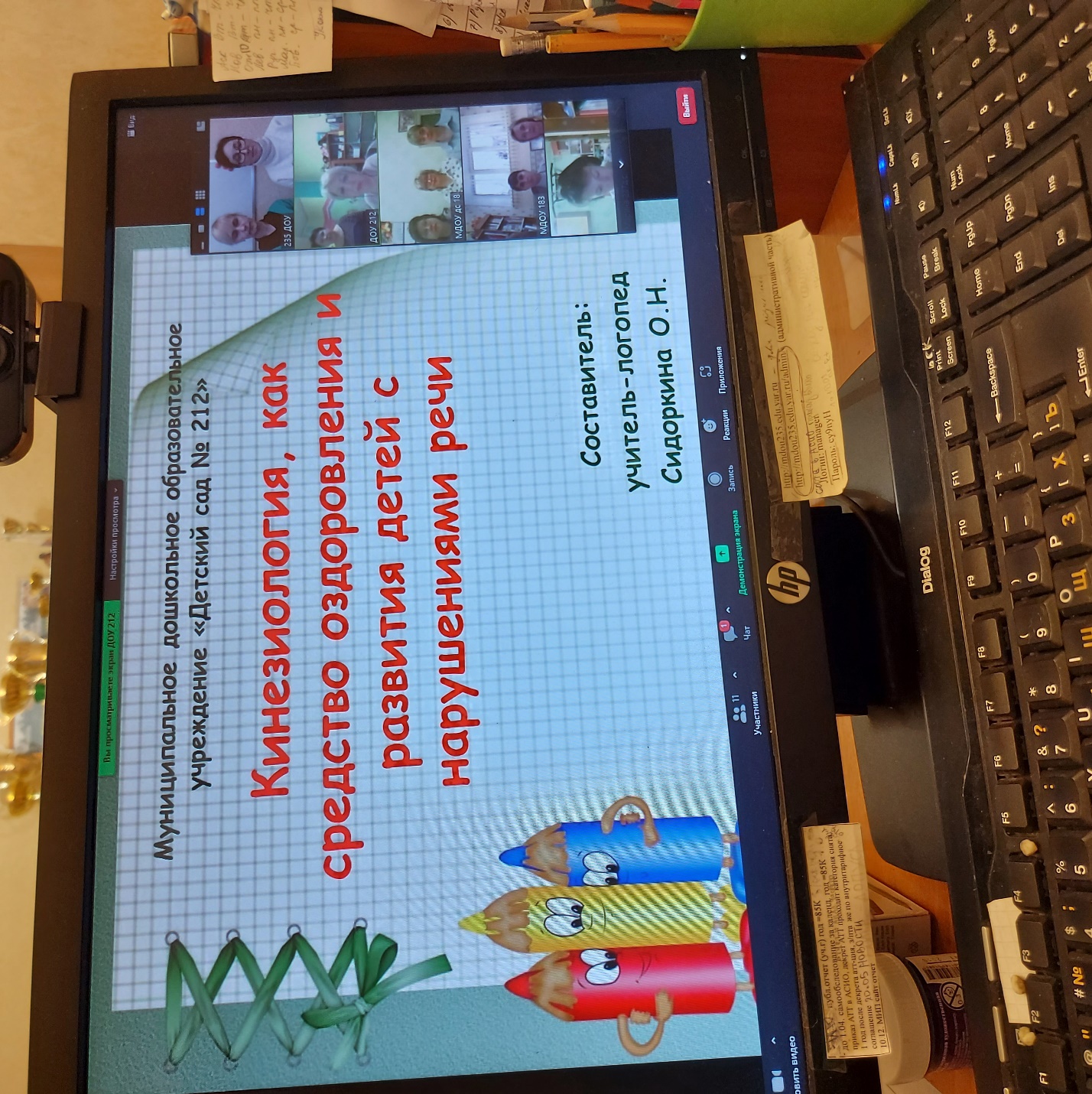 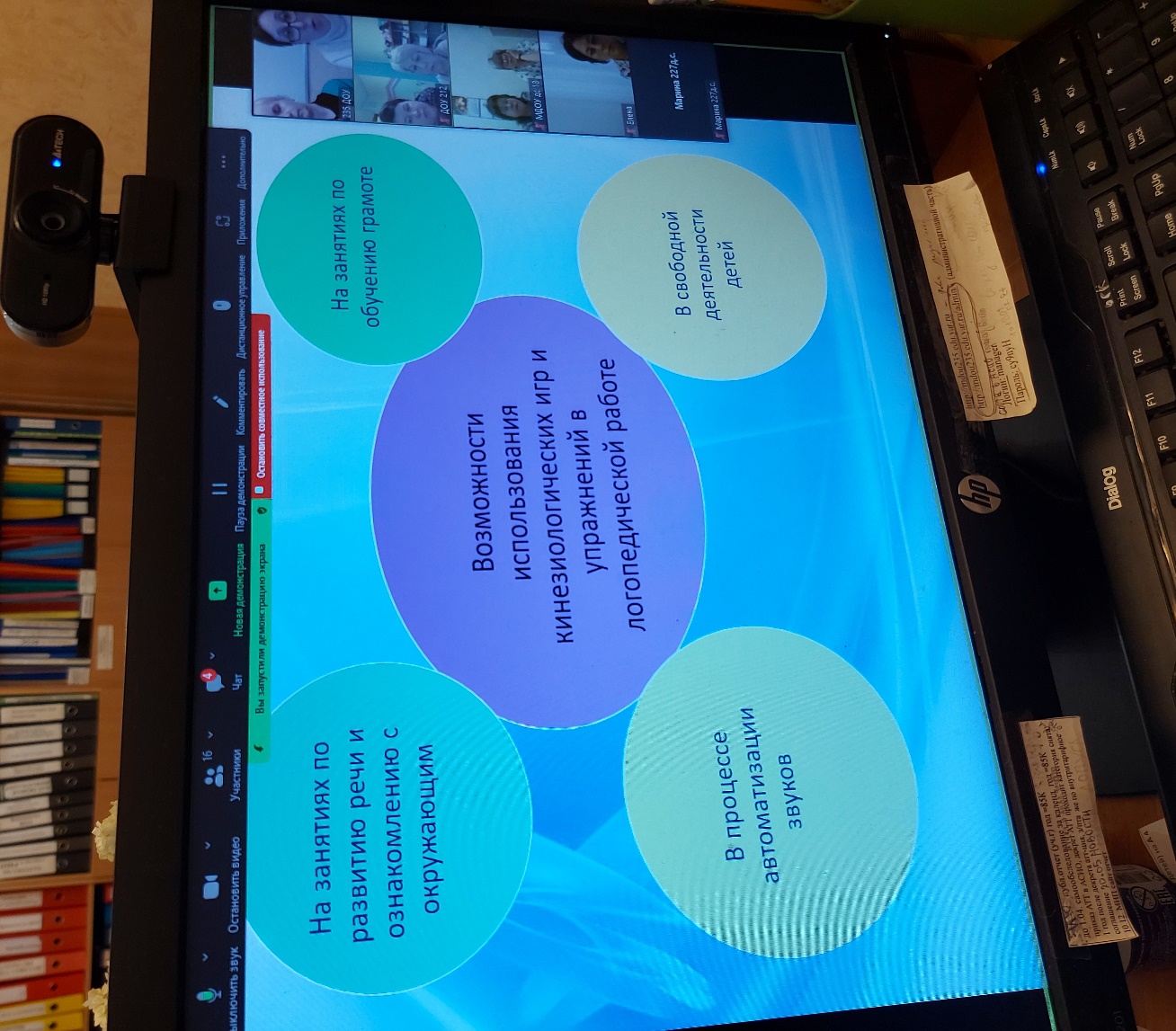 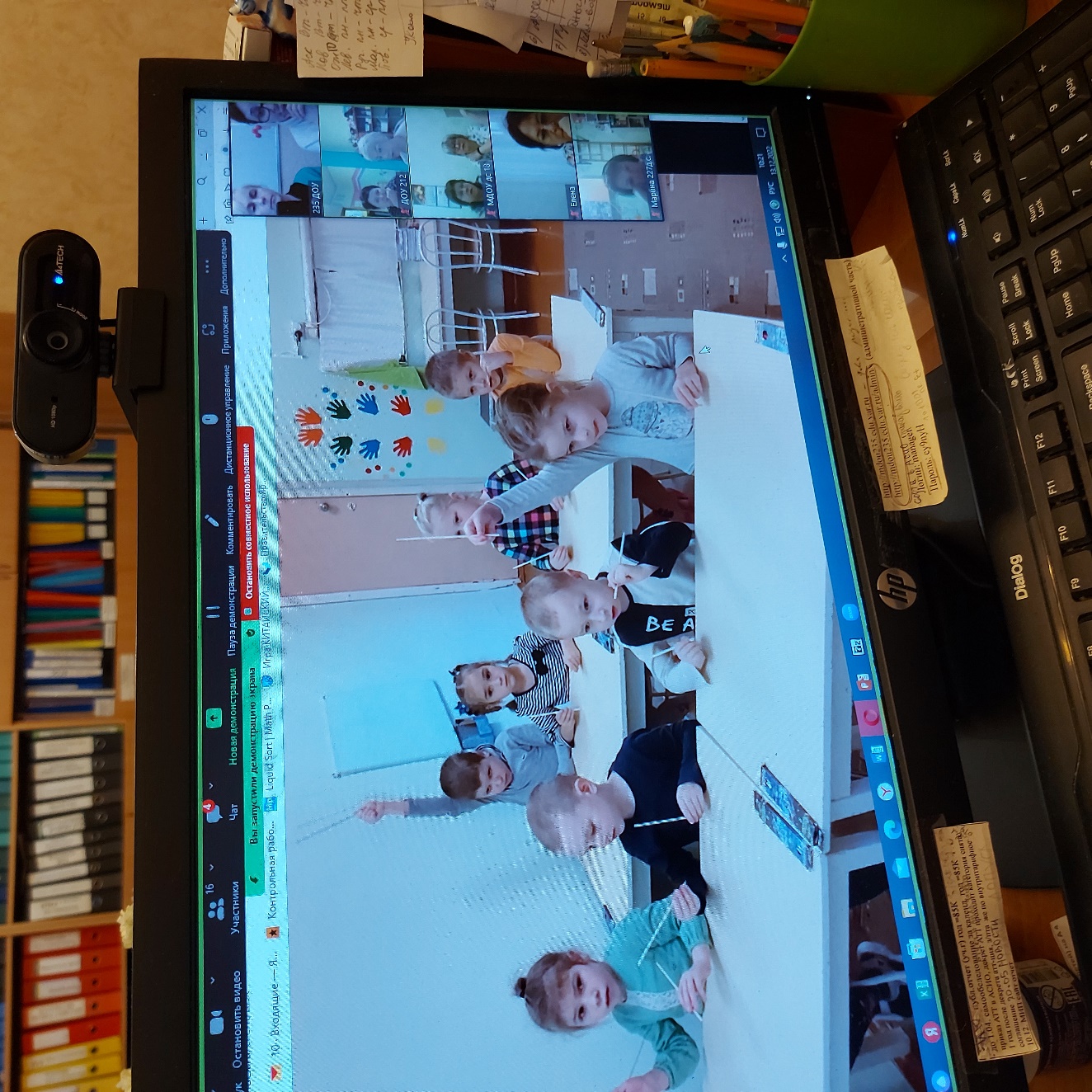 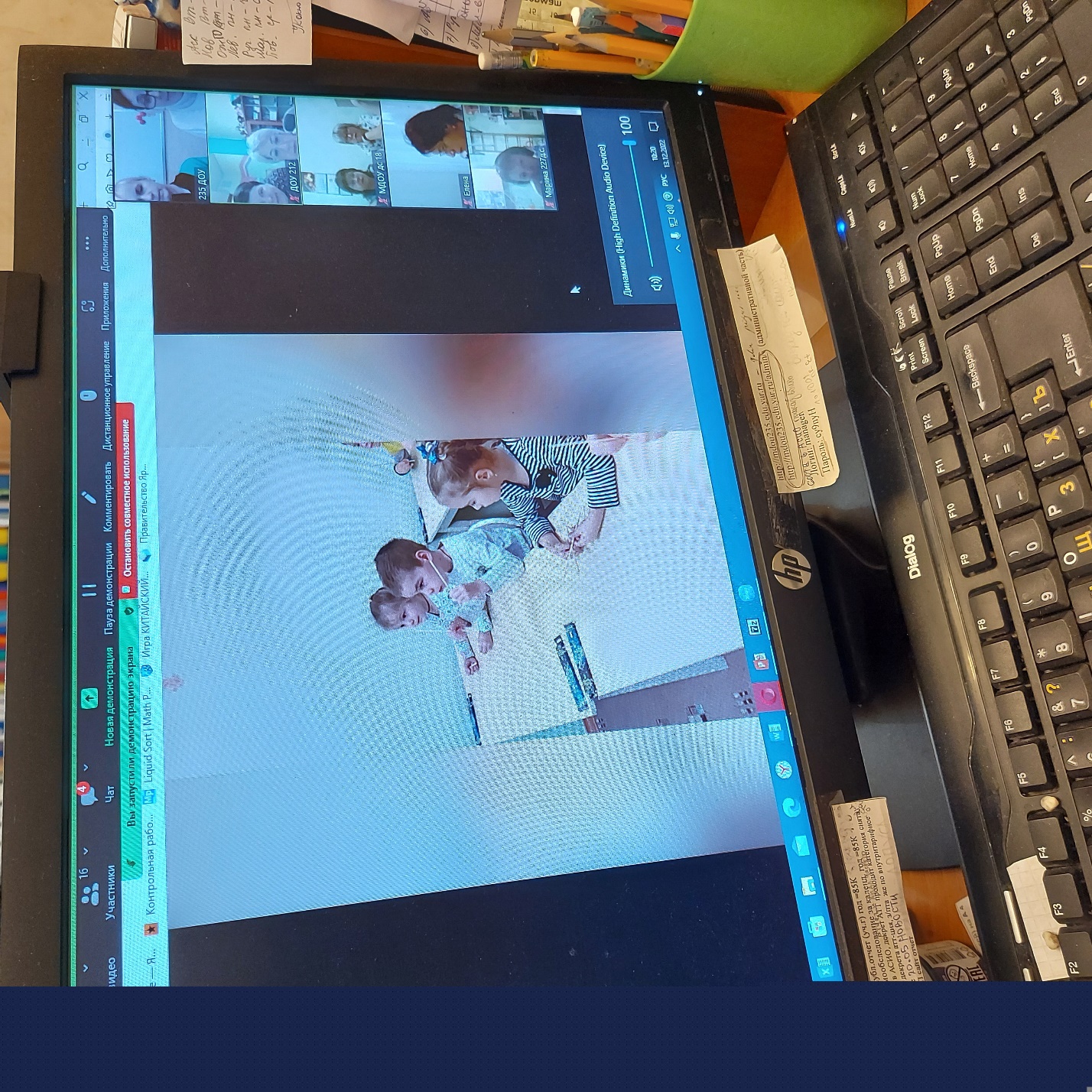 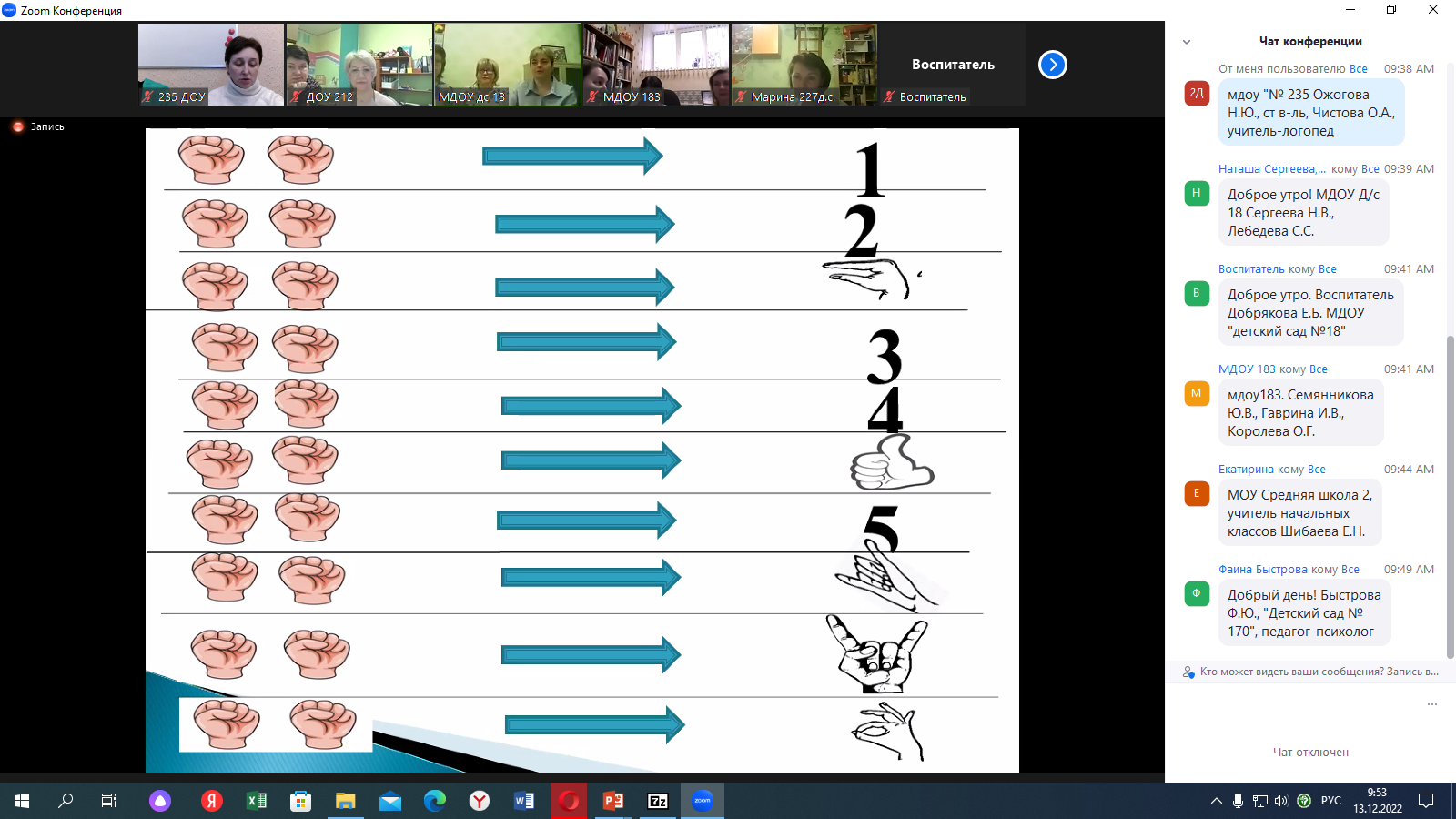 